Unit à12: chi sono le persone importanti per me?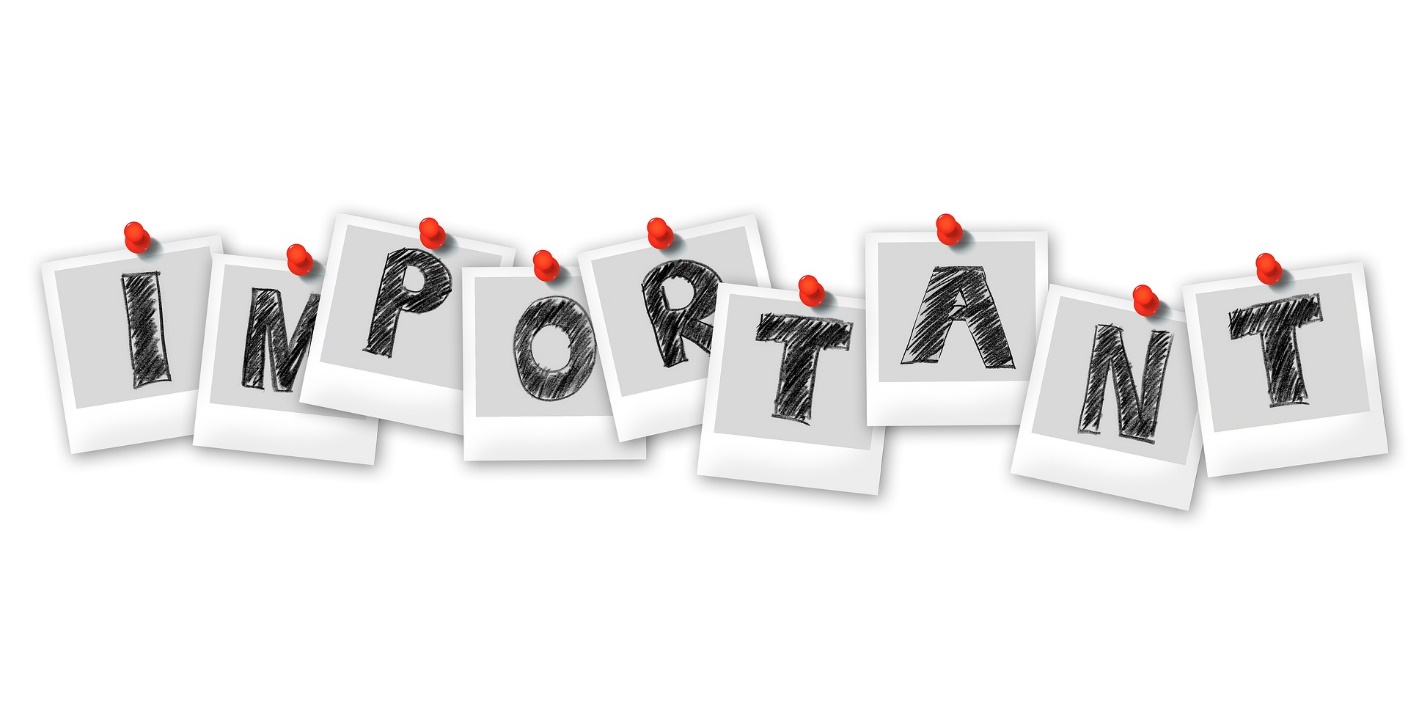 Esercizio 4: I " circoli "Sotto sono disegnati tre cerchi colorati - quelli della famiglia, degli amici e dei colleghi, e 10 tabelle con alcuni dei nomi usati nella storia precedente. Steps:1. L'educatore dovrebbe stampare i cerchi e le tabelle e ritagliarli in pezzi di carta separati. 2. Poi dovrebbe invitare le persone AAWID a determinare a quale dei tre cerchi del personaggio principale appartiene la persona concreta (nome).Lo scopo di questa attività è di permettere all'educatore di osservare se la persona AAWID può differenziare i diversi ruoli sociali delle persone che compongono la rete sociale di una persona. Attività 1: Ricordare chi sono le persone intorno a GeorgeIsabel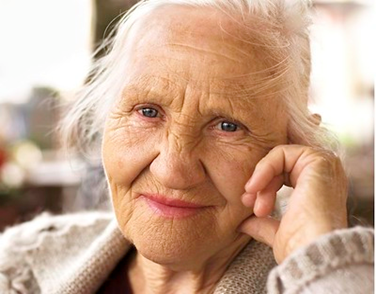 Maya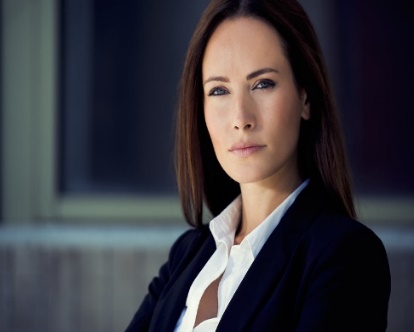 David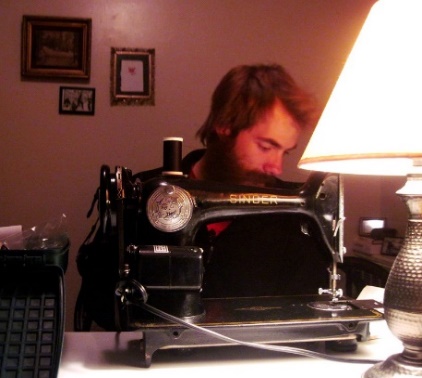 Mario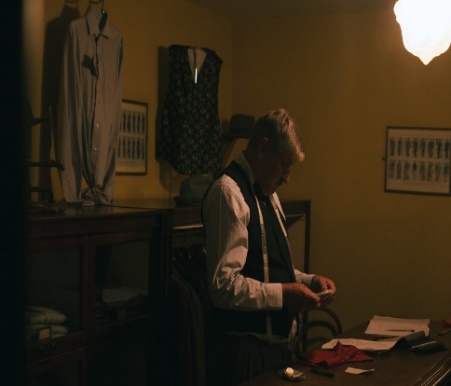 MariaPhilipMayaAnnAlexanderDavidMarioIzabelMartinPeterMartin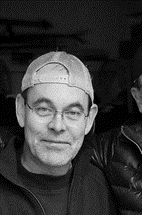 Peter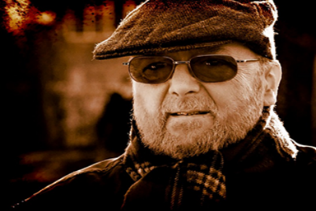 Maria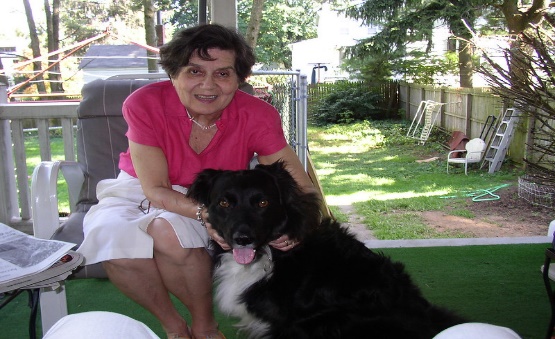 Alexander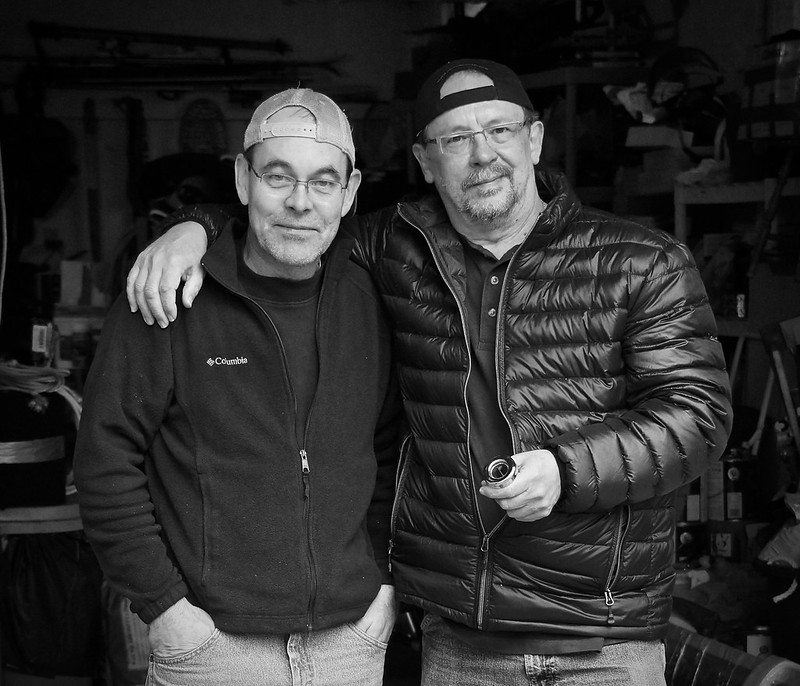 Philip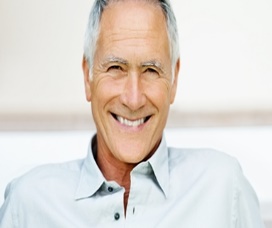 Ann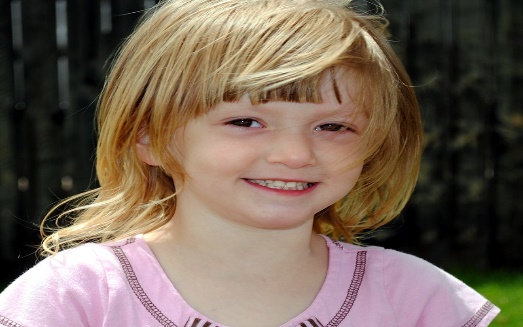 